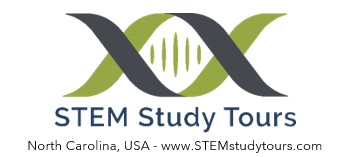 Fundraising IdeasRaffleAsk local businesses to donate to the cause. Gift card or product.Students clearly define what the raffle is benefitting.Sell at all school ball games and walk in to area businesses.Limeades for Learninghttps://www.limeadesforlearning.com/createUnder $450. So, would need to be one account per student. Must be a public school.As a 501(c)3 charity, donations are tax-deductible to the full extent of US law. Basket RaffleHere's a really creative spin on a classic raffle. Every class picks a theme for the basket they're putting together — something like sports, chocolate, or summer fun.  Ideally, students or parents get the items for the basket donated from local businesses that have something to offer related to that theme.  Present a list of baskets and their contents to friends, family, and neighbors and sell raffle tickets for a shot at winning one. Your school can make quite a profit!  One parent says: "Be creative! The baskets are beautiful, and people think this is a great idea. Our school made $2,000 this year." Garage SaleOne person's junk can be a school's treasure!  Organize a garage sale, and you'll clean out your house and give back to the community at the same time.  You can make the sale as small or large as you like, depending on the number of donated items and the possible locations for the sale.  The school gymnasium or parking lot might be an option on the weekend, with permissions achieved.Group gets 100% of the profits.Ask the local paper and radio stations for a free advertisement. Engraved BricksGive your fundraiser customers the opportunity to leave their mark!  Sell engraved bricks or ceramic tiles that will be used in a school walkway or courtyard, or to decorate a wall.  Partner with a brick-engraving company like BrickMarkers.com or one in your area. Be sure to reach out to alumni of the school, either through mailings (if the school keeps tabs on alums) or — even easier — through a Facebook page for alumni.Tupperware SaleTupperware is as useful as ever, and the company has a catalog just for fundraisers. You collect the orders and money up front, and your school gets 40% of the sales.  Plus, parents will be glad to know that Tupperware items are BPA-free.Car WashFind a local car wash business to sponsor your event at their site, or have a DIY car wash in a prominent parking lot where you supply the helpers, soap, water, and towels. Kids can design signs to advertise your fundraiser on main street corners.  Give credit to any local sponsors on your posters or flyers, and they'll probably be glad to help your school or organization.  This is a great fundraiser for teens to get involved in.simpleschoolfundraising.com They set up a webpage that you get your school community to simply go through before shopping on Amazon and the school will get at least 3% of sales.
https://www.whooosreading.org/online_readathon_fundraiser An online Read-a-Thon fundraiser. It's great because it only requires 1 volunteer, your school keeps 80% of the funds raised, and there's no selling at all. Basically, the students ask for pledges and read as many books as they can.Bake Sale – Gather your parents and spend a weekend baking up fantastic treats for sale.Double-Good Popcorn Fundraiser (link)Earn 50% back!Christmas Ornament SalesDesigned and created by your students.  Each small group has a theme; showcase and take orders at an event.T-Shirt SalesDesign 3 themes and sell the t-shirts at school and during events.  Create a Youth Cookbook for saleMany free templates are available online.  Just find a printer and chase down best recipes.Christmas Help Squad Put up and take down Christmas décor (for senior high students).  Many older adults have yard décor and lights but aren’t able to install these.  Create a team earning $10 an hour per person, with the time donated for putting up and taking down Christmas lights and décor for homes and businesses.  Always participate in a team of at least 2 people and know your limits!Cookie-in-a-JarCreate lovely jars full of fantastic, easy recipes that everyone can make.  Makes the perfect gift!  Break up into teams and have each team choose a single recipe and make multiple jars for sale.  Online recipes include Chocolate Peppermint Cookies, Christmas M&M Cookies, Chocolate Chip Cookies, Oatmeal-Chip Cookies, M&M Cookies, Cowboy Cookies, Country Oatmeal Cookies, Candy-coated Chocolate Cookies, Cranberry Hootycreek Cookies, Sand Art Cookies, Butterscotch Chip Cookies, Chocolate Cookies, Oatmeal Raisin Spice Cookies, Snickerdoodle Cookies, Old Fashioned Sugar Cookies, Gingerbread Cookies, Raisin Crunch Cookies, Peanut Butter Cup Cookies, Snow Ball Cookies, Munchy Crunchy Cookies, Peanut Butter Chocolate Cookies, White Chocolate Macadamia Nut Cookies, Trail Mix Cookies, Oatmeal Cookies